Karta zgłoszenia do konkursu plastycznego „MÓJ ULUBIONY POLSKI SPORTOWIEC 2022 R” 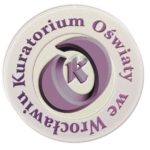 Konkurs pod Honorowym Patronatem Dolnośląskiego Kuratora Oświaty 1. Imię i nazwisko uczestnika konkursu........................................................................................................................2. Adres do korespondencji:..................................................................................................................................................................................................................................................3. Telefon kontaktowy: ........................................................................................4. E-mail: ..............................................................................................................5. Tytuł i opis pracy konkursowej:..........................................................................................................................                                                                              ....................................... .......................................                                                                                     (data i miejscowość) (podpis uczestnika/opiekuna)OŚWIADCZENIEOświadczam, że zapoznałam/em się z regulaminem konkursu plastycznego „MÓJ ULUBIONY POLSKI SPORTOWIEC 2022 R”. Oświadczam, że zawarte w niniejszej karcie dane są prawdziwe, a przesłane przeze mnie prace wykonałam/em osobiście.Wyrażam zgodę na przetwarzanie moich danych osobowych dla potrzeb konkursu (zgodnie z Ustawąo Ochronie Danych Osobowych z dnia 29.08.1997 r., Dziennik Ustaw Nr. 133 Poz. 883)                                                                                ....................................... .............................................                                                                                             (data i miejscowość) (podpis uczestnika)ZGODA RODZICÓWWyrażam zgodę na uczestnictwo mojego dziecka ..........................................................................w konkursie plastycznym realizowanym przez Publiczną Szkołę Podstawową nr 5 im. Bolka I Świdnickiego w StrzelinieMiejsce i data: .................................    Podpis rodziców lub prawnego opiekuna:...................................